附件B同济大学－亚利桑那大学交通工程加速硕士项目学生成本收益分析本备忘录为有兴趣报名同济大学－亚利桑那大学加速硕士项目的同济大学学生提供一份成本收益分析。亚利桑那大学土木工程和工程力学系录取要求托福 (TOEFL)－网考最低79分或笔试最低550分。雅思（IELTS）－最低综合成绩7分，且单项不低于6分。Pearson PTE学术英语考试成绩－最低成绩60分。任何差异需参照亚利桑那大学网站 (http://grad.arizona.edu/admissions/requirements/international-applicants申请时间表对于2017年6月即将毕业的同济学生，下面的例子说明了时间安排：2016年5月31日－提交加速硕士项目申请的截止时间，需要托福成绩。在未来的几年，这个日期会被提前。2016年6月30日－决定录取结果，学生在2016年秋季学期开始前完成注册流程。默认情况下，学生录取进入工学硕士（ME项目，除非指导教师愿意指导硕士论文，那么学生可以录取为理学硕士项目。2017年6月30日－学生完成学费减免申请。需要GRE成绩，尤其是计量部分成绩。2017年8月－亚利桑那大学秋季学期开始，学生抵达亚利桑那大学校园。2018年5月－学生完成理学／工学硕士学位，授予学位证书。亚利桑那大学学费和杂费报名极速硕士项目的学生需缴纳如表1中列出的学杂费。第一栏是第一年12个学分的学费。根据学生四年的最终累计平均学分绩点（转换为四分制）和GRE计量部分的分数的表现，第二年提供三个等级的学费减免。第一等级，学生有资格获得 $9,161美金的学费减免第二等级，学生有资格获得 $11,040美金的学费减免第三等级，学生有资格获得 $18,322美金的学费减免根据2015-16年度的学费和费用，在包含必要的费用和第二年的生活费后，一个第一等级学生的总共花费估计为 $57,754美金，第二等级的学生总花费为 $55,875美金，第三等级学生总花费为$48,593美金。需要注意的是GRE定量部分的分数需要作为申请文件中的一部分， 以便评审委员会做出学费减免决定。表1: 加速硕士项目学生学杂费预算（2015-2016）本加速硕士项目和其他3+1+1项目的比较本次提议的同济大学－亚利桑那大学加速硕士项目为参加的同济学生带来了一些有利因素。第一点，本加速硕士项目的总体花费（学费，杂费，食宿） 显著低于典型的3+1+1项目。典型3+1+1项目的学生需要在国外学校完成大四学年，导致较高的海外生活成本支出。第二点，报名的学生可以通过课程有机会提早接触亚利桑那大学教授的研究成果。第三点，据了解同济大四学生需要毕业设计和实践实习。这样，加速硕士项目提供的在线模式的课程可以允许学生在晚间上课并在方便的时间学习课程内容。学生可以在大四学年更好地平衡他们的工作，学习和生活。另外，亚利桑那大学甲方会从2016年秋季开始，提供给注册本项目的学生一个交通工程认证。完成四门交通课程的学生，会被授予一份交通方向证书。换句话说，完成了第一年四门交通课程的学生，不论其是否决定来亚利桑那大学完成第二年课程，一定可以得到亚利桑那大学的交通工程认证书。这为第一年的四门课程创造了明显的价值。表2: 本加速硕士项目和3+1+1项目的比较合作的公司和机构以下机构同意与同济－亚利桑那大学加速硕士项目合作，给该项目的毕业生提供实习和／或实践培训的机会。这些实习和实践培训的机会使得同济大学－亚利桑那大学加速硕士项目毕业生在他们完成该项目的同时获得工作经验。这些合作关系给希望获得美国一手工作经验的加速硕士项目毕业生带来巨大的价值。第一年第二年第二年第二年第二年 项目总计 
(0)+(3)+(4)四门课（12学分）（0）六门课全部学费（18学分）（1） 减免 (2) 六门课（18学分）（3）＝（1）－（2）全部费用和食宿 (4)项目总计 
(0)+(3)+(4)第一等级4年累计GPA 3.0+/4.0 且 GRE 计量部分 157+$19,572 $29,362$9,161 $20,201 $17,981 $57,754 第二等级四年累计GPA 3.3+/4.0 且 GRE 计量部分 160+$19,572 $29,362$11,040 $18,322 $17.981$55,875第三等级四年累计GPA 3.6+/4.0 且 GRE计量部分 163+$19,572 $29,362$18,322 $11,040 $17,981$48,593AMP3+1+1总共预计花费$57,754美金或更少。第三等级学生有资格得到更多的学费减免，甚至潜在的奖学金。$96,000 美金或更多提早参与先进的研究的机会是，甲方提供的课程包含甲方研究项目的成果，所以学生可以提早接触甲方的研究否在大四学年灵活的平衡生活和学习是，在中国完成大四学年，无需出国，使得学生适当的平衡这一年的工作，学习和生活。否确定的交通工程毕业生认证是，甲方在2016年秋季会开设交通方向认证项目 。学生完成4门交通课程将会得到交通工程项目认证。否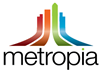 组织名称 ： Metropia, Inc. 业务：为城市交通管理开发基于奖励机制的主动交通需求管理平台和技术 网站: http://www.metropia.com 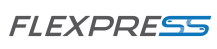 组织名称 ： Flexpress.org业务: 促进高速城际公交服务的研究和发展 网站: http://www.flexpress.org 